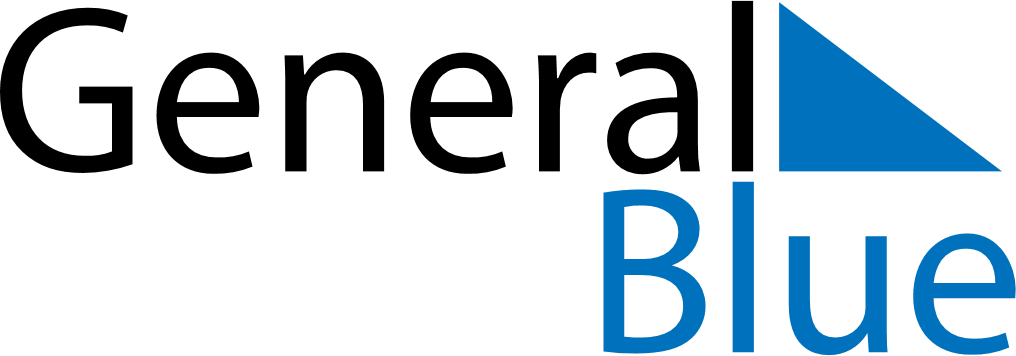 April 2021April 2021April 2021April 2021MartiniqueMartiniqueMartiniqueMondayTuesdayWednesdayThursdayFridaySaturdaySaturdaySunday12334Good Friday56789101011Easter Monday121314151617171819202122232424252627282930